Europe and North Africa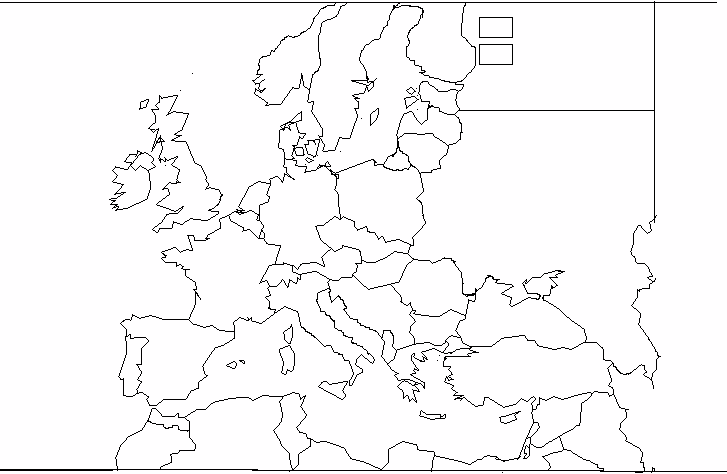 
Refer to maps on p. 744, 778 and A16CountriesLabel (and shade) Germany (Axis = Orange)Italy (Axis = Orange)France (Allies = Blue)Great Britain (Allies = Blue)Soviet Union (Allies = Blue)North Africa BalkansAustriaCzechoslovakiaPolandTurning Point Battles# and show path with arrows – highlight Yellow (read text for description if necessary)1. 	Battle of Britain (p. 746-747)2. 	Battle of Stalingrad (p. 777)3. 	Operation Torch (p. 778-779)4. 	D-Day Invasion of Normandy (p. 780-781)5. 	Battle of the Bulge (p. 782)Post-War HotspotsIron Curtain (draw line in Red, p. 811)Palestine/Israel (star in Red, p. 831)The Pacific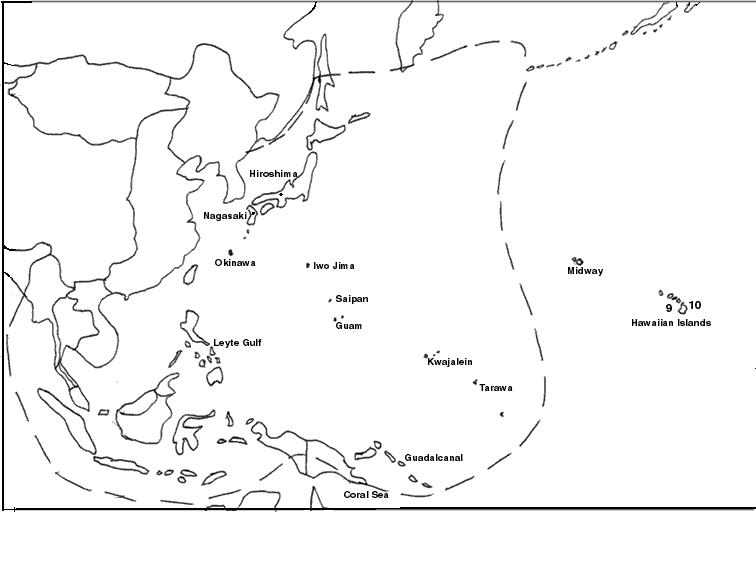 
Refer to maps on p. 762, 786 and A17CountriesLabel (and shade)Japan (Axis = Orange)Soviet Union (Allies = Blue)U.S. Philippines, Hawaii and Alaska 
(Allies = Blue)ManchuriaChinaIndochinaAustralia (mostly off map)Turning Point Battles# and show path with arrows – highlight Yellow (read text for description if necessary)1. 	Pearl Harbor (p. 761-762)2. 	Battle of Midway (p. 785)3. 	Battle of Coral Sea (p. 785)4. 	Leyte Gulf (p. 787)5. 	Iwo Jima (p. 789)6. 	Hiroshima and Nagasaki (p. 790)Post-War HotspotsKorea (draw line in Red, p. 819)Vietnam (star in Red, p. 936-939)